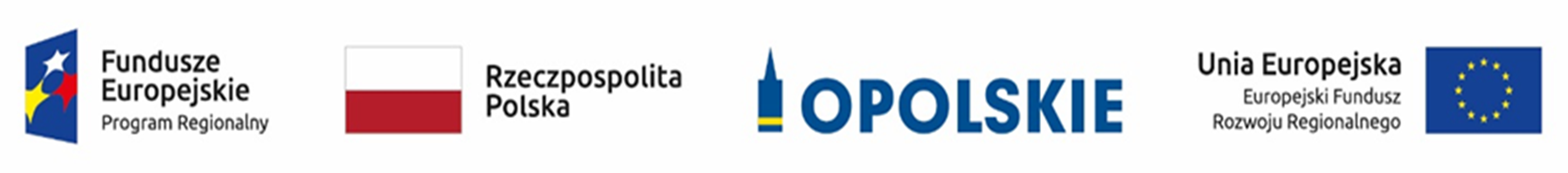 Lista projektów ocenionych w trybie konkursowym w ramach naboru do poddziałania 
3.2.1 Efektywność energetyczna w budynkach publicznych dla subregionu brzeskiego  RPO WO 2014-2020 
(aktualizacja)Lp.Nr wnioskuTytuł projektuNazwa wnioskodawcyKwota wnioskowanego dofinansowania[PLN]Koszt całkowity projektu[PLN]Wynik oceny[%]Status projektu1RPOP.03.02.01-16-0005/18Termomodernizacja budynków użyteczności publicznej Powiatu Brzeskiego z wykorzystaniem odnawialnych źródeł energii – Sala gimnastyczna II Liceum Ogólnokształcącego w BrzeguPowiat Brzeski624 865,25790 968,6875,00Wybrany do dofinansowania2RPOP.03.02.01-16-0007/18Termomodernizacja budynków użyteczności publicznej na terenie Gminy Brzeg w zakresie PSP nr 1Gmina Brzeg918 114,702 269 250,5171,88Wybrany do dofinansowania3RPOP.03.02.01-16-0008/18Termomodernizacja budynków użyteczności publicznej na terenie Gminy Brzeg w zakresie PSP nr 1Gminna Biblioteka Publiczna w Skarbimierzu499 588,65957 983,9951,56Wybrany do dofinansowania     Źródło: opracowanie własne na podstawie uchwały nr 67/2018 Zarządu Województwa Opolskiego z dnia 11 grudnia 2018 r. w sprawie zmiany uchwały nr 66/2018 
w sprawie rozstrzygnięcia konkursu nr RPOP.03.02.01-IZ.00-16-002/18 dla subregionu brzeskiego w ramach Osi III Gospodarka niskoemisyjna dla poddziałania 
3.2.1 Efektywność energetyczna w budynkach publicznych Regionalnego Programu Operacyjnego Województwa Opolskiego na lata 2014-2020.     Źródło: opracowanie własne na podstawie uchwały nr 67/2018 Zarządu Województwa Opolskiego z dnia 11 grudnia 2018 r. w sprawie zmiany uchwały nr 66/2018 
w sprawie rozstrzygnięcia konkursu nr RPOP.03.02.01-IZ.00-16-002/18 dla subregionu brzeskiego w ramach Osi III Gospodarka niskoemisyjna dla poddziałania 
3.2.1 Efektywność energetyczna w budynkach publicznych Regionalnego Programu Operacyjnego Województwa Opolskiego na lata 2014-2020.     Źródło: opracowanie własne na podstawie uchwały nr 67/2018 Zarządu Województwa Opolskiego z dnia 11 grudnia 2018 r. w sprawie zmiany uchwały nr 66/2018 
w sprawie rozstrzygnięcia konkursu nr RPOP.03.02.01-IZ.00-16-002/18 dla subregionu brzeskiego w ramach Osi III Gospodarka niskoemisyjna dla poddziałania 
3.2.1 Efektywność energetyczna w budynkach publicznych Regionalnego Programu Operacyjnego Województwa Opolskiego na lata 2014-2020.     Źródło: opracowanie własne na podstawie uchwały nr 67/2018 Zarządu Województwa Opolskiego z dnia 11 grudnia 2018 r. w sprawie zmiany uchwały nr 66/2018 
w sprawie rozstrzygnięcia konkursu nr RPOP.03.02.01-IZ.00-16-002/18 dla subregionu brzeskiego w ramach Osi III Gospodarka niskoemisyjna dla poddziałania 
3.2.1 Efektywność energetyczna w budynkach publicznych Regionalnego Programu Operacyjnego Województwa Opolskiego na lata 2014-2020.     Źródło: opracowanie własne na podstawie uchwały nr 67/2018 Zarządu Województwa Opolskiego z dnia 11 grudnia 2018 r. w sprawie zmiany uchwały nr 66/2018 
w sprawie rozstrzygnięcia konkursu nr RPOP.03.02.01-IZ.00-16-002/18 dla subregionu brzeskiego w ramach Osi III Gospodarka niskoemisyjna dla poddziałania 
3.2.1 Efektywność energetyczna w budynkach publicznych Regionalnego Programu Operacyjnego Województwa Opolskiego na lata 2014-2020.     Źródło: opracowanie własne na podstawie uchwały nr 67/2018 Zarządu Województwa Opolskiego z dnia 11 grudnia 2018 r. w sprawie zmiany uchwały nr 66/2018 
w sprawie rozstrzygnięcia konkursu nr RPOP.03.02.01-IZ.00-16-002/18 dla subregionu brzeskiego w ramach Osi III Gospodarka niskoemisyjna dla poddziałania 
3.2.1 Efektywność energetyczna w budynkach publicznych Regionalnego Programu Operacyjnego Województwa Opolskiego na lata 2014-2020.     Źródło: opracowanie własne na podstawie uchwały nr 67/2018 Zarządu Województwa Opolskiego z dnia 11 grudnia 2018 r. w sprawie zmiany uchwały nr 66/2018 
w sprawie rozstrzygnięcia konkursu nr RPOP.03.02.01-IZ.00-16-002/18 dla subregionu brzeskiego w ramach Osi III Gospodarka niskoemisyjna dla poddziałania 
3.2.1 Efektywność energetyczna w budynkach publicznych Regionalnego Programu Operacyjnego Województwa Opolskiego na lata 2014-2020.     Źródło: opracowanie własne na podstawie uchwały nr 67/2018 Zarządu Województwa Opolskiego z dnia 11 grudnia 2018 r. w sprawie zmiany uchwały nr 66/2018 
w sprawie rozstrzygnięcia konkursu nr RPOP.03.02.01-IZ.00-16-002/18 dla subregionu brzeskiego w ramach Osi III Gospodarka niskoemisyjna dla poddziałania 
3.2.1 Efektywność energetyczna w budynkach publicznych Regionalnego Programu Operacyjnego Województwa Opolskiego na lata 2014-2020.     Źródło: opracowanie własne na podstawie uchwały nr 67/2018 Zarządu Województwa Opolskiego z dnia 11 grudnia 2018 r. w sprawie zmiany uchwały nr 66/2018 
w sprawie rozstrzygnięcia konkursu nr RPOP.03.02.01-IZ.00-16-002/18 dla subregionu brzeskiego w ramach Osi III Gospodarka niskoemisyjna dla poddziałania 
3.2.1 Efektywność energetyczna w budynkach publicznych Regionalnego Programu Operacyjnego Województwa Opolskiego na lata 2014-2020.